ACKNOWLEDGMENT OF RISK AND RELEASE OF LIABILITY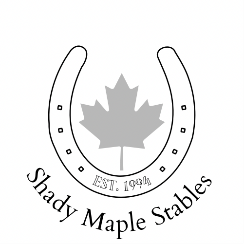 “For Participants 18 and Over”Every Person MUST Read and Understand this form before Participating in Equine ActivitiesTo:	SHADY MAPLE STABLESTheir directors, employees, officers, volunteers, business operators and site property owners. (collectively called the HOST)Initial Each Item Below After Reading and Understanding the Item____1.	I Understand there are Inherent DANGERS, HAZARDS and RISKS (collectively called RISKS) associated with Equine Activities  and injuries resulting from these “RISKS” are a common occurrence.____2.	I Acknowledge that the Inherent “RISKS”  OF Equine Activities mean those DANGEROUS conditions which are in integral part of Equine Activities, including but not limited to:The propensity of any equine to behave in a way that might result in injury, harm or death to persons on or around them and to potentially collide with, bite or kick other animals, people or objects.The unpredictability of an equine’s reaction to such things as sounds, sudden movement, tremors, vibrations, unfamiliar objects, persons or other animals and hazards such as subsurface objects.The potential for other participant(s) to act in a negligent manner that might contribute to injury to themselves or others, such as failing to act within their ability or to maintain control over an equine.____3.	I Freely Accept and Fully Assume All Responsibility for the Inherent “RISKS”  and the possibility of personal injury, death, property damage or loss resulting from my Participation in Equine Activities.____4.	I Acknowledge that it remains my Sole Responsibility to act in such a manner as to be responsible for my own safety and to Participate Within My Own Limits.____5.	In Addition to consideration given for my Participation in Equine Activity, I and my heirs executors, administrators and assigns (collectively called my “Legal Representatives”) agreeTo Waive All Claims that I might have against the “HOST” andTo Release the “HOST”  from Any and All Liability for any loss, damages, injury or expense that I or my “Legal Representatives” might suffer as s result of my Participation due to any cause whatsoever including any NEGLIGENCE ON THE PART OF THE “HOST”; ANDTo HOLD HARMLESS AND INDEMNIFY THE “HOST” from any and all liability for property damage or personal injury to any third party which might result from my Participation in Equine Activities.Before signing this form, I read it (as indicated by my initials above) and I stated that I understand it.  I know that signing this form, waives certain legal rights I or my “Legal Representatives” might have against the “HOST”.____________________________________________________	    	 ____________________________________________ (Print Name of HOST Witness to Signing and Initialing)	               		  (Signature of Participant)___________________________________________________________________________  	    (Signature of HOST Witness)Full NameFull NameDOBFull AddressFull AddressFull AddressPhone #EmailSIGNED  ThisDay of20